Уважаемые пенсионеры г. Шелехов и Шелеховского района!Если вы столкнулись с жестоким обращением, узнали что от него страдает кто-то из ваших знакомых.Если вы находитесь в опасном для физического, психического и социального здоровья состоянии, в том числе подвергаетесь любым формам насилия, то эта информация для вас!Виды насилия: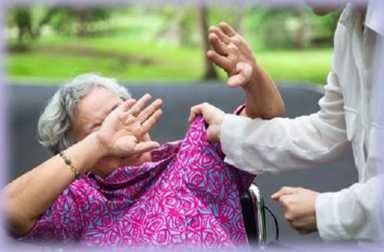 Психологическое – нанесение вреда психологическому здоровью жертвы, проявляющееся в оскорблениях, запугиваниях, угрозах, шантаже, контроле и т.п.Экономическое – материальное давление, которое может проявляться в запрете работать или обучаться, лишении финансовой поддержки, полном контроле над расходами.Физическое – воздействие на жертву с целью причинения ей физического вреда, выражается в нанесении увечий, побоях, пинках, шлепках, толчках, пощечинах, иногда смерти.Пренебрежение – презрительно-высокомерное, неуважительное отношение к кому либо.Если вы подверглись насилию, помните:Вы не виноваты в жестоком обращении.Вы не являетесь причиной насильственного поведения вашего партнера.Вы заслуживаете, чтобы к вам относились с уважением.Вы заслуживаете безопасной и счастливой жизни.Вы не одиноки.!!! Позвоните в ОГБУСО «Комплексный центр социального обслуживания населения Шелеховского района» по Вашему адресу оперативно будет направлен ответственный сотрудник для помощи. Есть люди, которые ждут, чтобы помочь.ОГБУСО «КЦСОНШелеховского района»тел: 8 (39550) 4-13-578-964-261-06-64Отдел полиции МВД России по Шелеховскому районуДежурная часть:8 (39550) 4-15-37Единый номер «телефона доверия» ГУ МВД России по Иркутской областител: 8 (3952) 216-888 круглосуточно